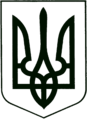 УКРАЇНА
МОГИЛІВ-ПОДІЛЬСЬКА МІСЬКА РАДА
ВІННИЦЬКОЇ ОБЛАСТІВИКОНАВЧИЙ КОМІТЕТ                                                           РІШЕННЯ №17Від 25 січня 2024 року                                              м. Могилів-ПодільськийПро надання погодження на проведення господарської операціїз придбання товарівКеруючись ст.ст. 29, 30, 52, 60 Закону України «Про місцеве самоврядування в Україні», відповідно до підпункту 7.7.14 пункту 7 Статуту КП «Водоканал», затвердженого рішенням 36 сесії міської ради 8 скликання від 03.10.2023 №860, враховуючи клопотання директора КП «Водоканал» Рибака С.Т., -виконавчий комітет міської ради ВИРІШИВ:			1. Надати погодження Могилів-Подільському міському комунальному підприємству «Водоканал» на проведення господарських операцій щодо придбання товарів на 2024 рік, а саме:- дизельного пального наливом в обсязі - 15000 л орієнтовною загальною   вартістю 750000 грн з ПДВ.	2. Директору Могилів-Подільського міського комунального підприємства «Водоканал» Рибаку С.Т. забезпечити проведення господарських операцій щодо придбання товарів, вказаних у пункті 1 даного рішення, відповідно до норм діючого законодавства у сфері публічних закупівель та умов оголошення про проведення закупівлі. 	3. Контроль за виконанням цього рішення покласти на першого заступника міського голови Безмещука П.О.        Міський голова                                                          Геннадій ГЛУХМАНЮК